臺北市立瑠公國中107學年度第一學期九年級第一次段考數學科解答卷                                                九年   班  座號：     姓名選擇題:(1～21題，每題3分;22～28題，每題4分。共91分)二、計算題(每題3分，共9分。請寫出合理的推論過程，否則不予給分。)12345678910AABDCDDCCC11121314151617181920BABCBBCAAB2122232425262728DAADCBDD1.如圖，梯形ABCD，E、F兩點分別為、的中點，且‖‖，交、於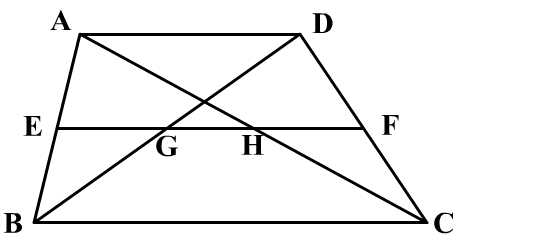   H、G兩點，若=5、=9，求=?   算出   = 7                               1分          = =      =  =      1分          = 7 = 2                    1分2.如圖，平行四邊形ABCD，若：=3：2，求：：=?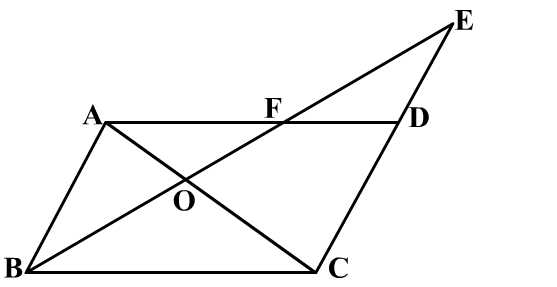   ∵△ABF～△DEF  ∴       1分  ∵△AOF～△COB  ∴      1分    ：：              1分3.瓔珞(E點)的左邊20公尺遠處有棵16公尺高的樹(即=16)，在她的右邊24公尺處有一不知高度的塔(即)，瓔珞坐在距地面1公尺的椅子上(即=1)，往左以35˚的仰角可以看到樹頂(A點)，往右則需55˚的仰角才可以看到塔頂(C點)。瓔珞想知道塔高(即)，於是畫了簡圖(如圖，B、F、D三點在同一直線上)帶回去請弘曆幫忙解，弘曆苦思良久，決定找人協助。聰明的你，請幫助瓔珞及弘曆算出塔高(即)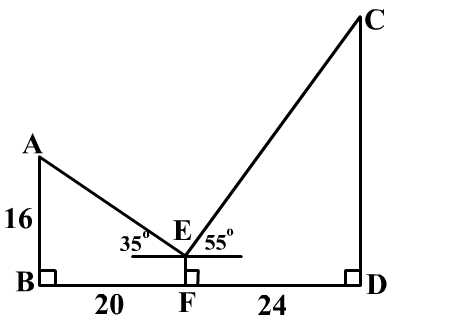   找出兩個相似三角形             1分  寫出相關比例式                 1分  算出    公尺            1分